ANALISIS NILAI EDUKATIF DALAM NOVEL GURUKU SAHABATKU KARYA RYAN ANGGA PRATAMASKRIPSIOLEH:RAHMADANINPM 171214046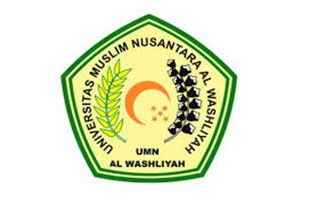 FAKULTAS KEGURUAN DAN ILMU PENDIDIKANUNIVERSITAS MUSLIM NUSANTARA AL WASHLIYAHMEDAN2021ANALISIS NILAI EDUKATIF DALAM NOVEL GURUKU SAHABATKU KARYA RYAN ANGGA PRATAMA Skripsi Ini Diajukan Guna Memenuhi Salah Satu Syarat Untuk Mendapatkan GelarSarjana Pendidikan Pada Program Studi Pendidikan Bahasa dan Sastra Indonesia Universitas Muslim Nusantara Al-Washliyah MedanOLEHRahmadaniNPM. 171214046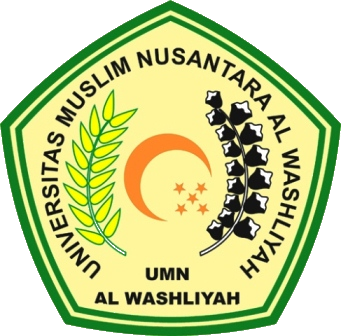 FAKULTAS KEGURUAN DAN ILMU PENDIDIKANUNIVERSITAS MUSLIM NUSANTARA AL-WASHLIYAHMEDAN2021